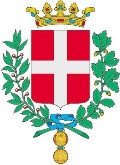 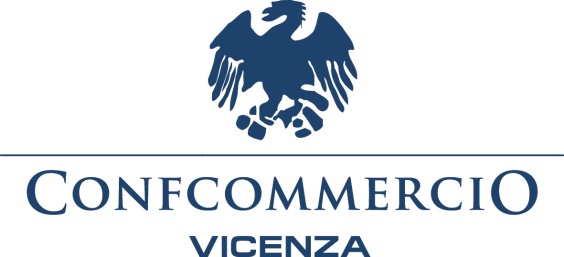 Comune di VicenzaPROGETTO VICENZA NATALE 2022 ACCORDO DI COLLABORAZIONEtrail Comune di Vicenza con sede a Vicenza, Corso Palladio, 98 (codice fiscale e partita I.V.A. 00516890241), in seguito detto “Comune”, rappresentato dall'avv. Gian Luigi Carrucciu (omissis – regolamento in materia di privacy), che interviene e agisce in rappresentanza del Comune di Vicenza nella sua qualità di Direttore del settore SUAP, Edilizia Privata, Turismo e Manifestazioni, nella sede comunaleeConfcommercio - Imprese per l’Italia della Provincia di Vicenza in seguito detto “Confcommercio” e qui rappresentato dal Presidente pro-tempore, Sergio Rebecca, (omissis – regolamento in materia di privacy)(congiuntamente le “Parti”)Premesso chele Parti ritengono che le forme di partecipazione condivisa, espresse mediante “accordi volontari” siano coerenti con il proprio programma di “social responsibility” e rappresentino gli strumenti più idonei per attuare una politica per lo sviluppo culturale, economico, sociale e ambientale della comunità, per la realizzazione di iniziative, manifestazioni, eventi;Confcommercio promuove forme di collaborazione volte a conseguire più articolate e vaste finalità di progresso e sviluppo dei soggetti rappresentati, valorizzando gli interessi delle imprese del Commercio, del Turismo e dei Servizi, promuovendo e riconoscendo il proprio ruolo economico e sociale;Confcommercio ha tra i principi e valori del proprio Statuto lo sviluppo sociale ed economico volto a contribuire al benessere di tutta la collettività attraverso un’economia aperta, competitiva e di mercato;Confcommercio è l’Associazione più rappresentativa del settore Commercio, Turismo e dei Servizi e grazie all’esperienza maturata risponde con un approccio attento ai diversi problemi e alle diverse opportunità di sviluppo mettendo a disposizione conoscenze e strumenti utili a rivitalizzare, valorizzare e promuovere opportunità di sviluppo economico della città di Vicenza (quale ad esempio, il portale del Turismo EsasyVi.it);Confcommercio con una nota del 4 ottobre 2022, considerando la situazione socio economica attuale, ha suggerito al Comune di Vicenza di valutare un allestimento dell’illuminazione all’insegna del risparmio rispetto agli anni precedenti, valutando altresì di esentare gli operatori rappresentati dal versamento del contributo per gli eventi e le iniziative natalizie 2022, considerando le criticità con le quali si trovano ad operare in questi mesi;Il turismo e la cultura rappresentano per Vicenza un fattore di crescita e occupazione, oltre che un presupposto per una politica di sviluppo urbano;Il Comune di Vicenza e Confcommercio intendono coordinare delle iniziative al fine di richiamare il maggior numero di visitatori e turisti in centro storico e nelle periferie durante le festuività natalizie, iniziative che avranno, in ogni caso, adeguata visibilità e promozione attraverso il portale EasyVi.it;in tal senso con decisione di Giunta Comunale nr. 315 del 17/11/2022 è stato espresso parere favorevole al programma di iniziative ed eventi di cui al presente accordo e alla compartecipazione massima del Comune di Vicenza per le iniziative di “Vicenza Natale 2022” coordinate da Confcommercio Vicenza per la somma complessiva di Euro 180.000,00.= omnicomprensivi di ogni onere.Visto e considerato quanto in premessa, si conviene e si stipula quanto segue:Le Parti collaboreranno sul piano istituzionale, amministrativo e tecnico operativo per lo studio, lo sviluppo e l’attuazione nel Comune di Vicenza di un programma di eventi e spettacoli denominato “Vicenza Natale 2022”.Il programma consiste nella realizzazione delle seguenti iniziative, coordinate da Confcommercio Vicenza:allestimento da parte delle ditte “Gasparotto srl” e “Luminarie De Filippo srl” e di luminarie natalizie e altri arredi luminosi nelle piazze, vie, contrà più caratteristiche del centro storico cittadino e in alcuni quartieri, utilizzando decorazioni luminose e non, con installazioni conformi ai requisiti di legge per la massima sicurezza dei cittadini e rispettando l’omogeneità del tipo di illuminazione scelta, garantendo un livello qualitativo pari o superiore, alle luminarie allestite nei precedenti periodi natalizi e con l’accensione delle stesse a partire dal 2/12/2022 e fino all’8/01/2023. Le ditte hanno l’obbligo di garantire il rispetto delle prescrizioni della Società City Green Light di cui alla nota del 18/12/2022  Prot. n. D62048.2631.AB;posizionamento in Piazza dei Signori – a cura della ditta Gasparotto srl – di un albero natalizio  a cono dell’altezza di 16 metri, con passaggio a tunnel illuminato con led a luce bianco caldo con flash bianco freddo;esibizione e intrattenimenti a cura della scuola musicale Barolini in occasione della cerimonia di accensione degli addobbi luminosi che si terrà in Piazza dei Signori il 2/12/2022;Organizzazione della Festa di Capodanno in Piazza dei Signori a cura della Società VI GEST srl con sede a Vicenza in Via dei Frassini, 22, specializzata nella realizzazione degli eventi con manifestazione ad ingresso libero e con allestimenti essenziali quali un palco coperto, postazioni per la somministrazione, DJ set e adeguati alla storicità della Piazza dei Signori. Per l’organizzazione della manifestazione dovrà essere acquisita idonea autorizzazione da parte della competente Soprintendenza e VI GEST srl dovrà presentare al Comune di Vicenza tutta la documentazione prevista dalla normativa vigente per il rilascio delle Autorizzazioni Amministrative e di PS, ivi compresa la relazione asseverata di previsione di impatto acustico con il successivo monitoraggio durante l’evento del rispetto dei limiti di emissione sonora e delle frequenze al fine della salvaguardia e tutela delle strutture e degli apparati monumentali di Piazza dei Signori. Ogni onere economico per l’allestimento e la realizzazione dell’evento è a carico dei soggetti incaricati all’organizzazione della manifestazione escludendo qualsiasi partecipazione economica o spesa da parte di Confcommercio Vicenza e Comune di Vicenza. Il piano di sicurezza, sanitario e servizio di vigilanza è a carico dei soggetti incaricati all’organizzazione dell’evento. I soggetti incaricati dell’organizzazione della manifestazione hanno l’obbligo di adeguarsi e rispettare le prescrizioni che potranno essere impartite dalle Autorità di Pubblica Sicurezza, dalle Forze dell’Ordine e dal Comune di Vicenza, nonché dalle Autorità Sanitarie in tema di salute pubblica.Allestimento della Pista di pattinaggio su ghiaccio e strutture accessorie (giostrina per bambini, casetta cassa e noleggio pattini, punto di somministrazione alimenti e bevande, punti di vendita in tema natalizio) a cura della ditta Osti Igor, con sede a Vicenza in Via Faedo 6, e che provvederà ad ottenere tutte le Autorizzazioni Amministrative e di PS, nonchè di occupazione suolo pubblico per la realizzazione dell’iniziativa. La messa in opera di tutte le strutture dovrà essere conforme alla normativa vigente e presentata al Comune di Vicenza tutta la documentazione tecnica e di conformità degli impianti installati, comprese le polizze assicurative per infortuni, responsabilità civile e penale per danni a cose e persone durante il periodo di attività, ivi compresi i tempi di allestimento e sgombero della struttura e delle attività accessorie;Le parti si danno reciprocamente atto che scopo del presente accordo di collaborazione è quello di fornire una serie di iniziative, anche promozionali, che riguarderanno il centro storico di Vicenza. A tal fine l’intervento di Confcommercio Vicenza, anche in considerazione delle finalità istituzionali della stessa Associazione, è da intendersi meramente di coordinamento e di coinvolgimento degli operatori interessati, senza che la stessa Confcommercio possa essere attribuita qualsivoglia responsabilità per qualsiasi titolo, ragione o causa, per eventuali danni e/o responsabilità che dovessero essere conseguenze dirette o indirette degli eventi sopra citati. Le parti danno atto che sono state acquisite le polizze assicurative a garanzia di eventuali danni a cose e/o persone, direttamente fornite dalle ditte e aziende referenti per l’organizzazione degli eventi e per l’allestimento delle luminarie natalizie di cui sopra. Rimane fermo che sarà onere e responsabilità esclusiva delle ditte e associazioni coinvolte nella realizzazione delle diverse iniziative attuare e porre in essere tutti gli adempimenti previsti dalle normative vigenti, tra le quali, a titolo meramente esemplificativo e non esaustivo, si indicano:Sicurezza e salute sul lavoro;Siae;Organizzazione pubblici spettacoli e manifestazioni;Autorizzazioni amministrative;Normative ambientali: rumore e rifiuti;Regolarità dei rapporti di lavoro;Vigilanza privata e controllo sicurezza durante le manifestazioni..Le Parti si impegnano a promuovere e sostenere le iniziative attraverso i propri canali di comunicazione istituzionale e con la propria attività di divulgazione e di informazione.Il Comune si impegna a mettere a disposizione per il progetto “Vicenza Natale 2022” quanto segue:il rilascio delle autorizzazioni e dei permessi di transito agli automezzi utilizzati dalle aziende incaricate da Confcommercio per il servizio di noleggio, montaggio, smontaggio e manutenzione durante il periodo di accensione. Le luminarie dovranno restare accese da venerdì 02.12.2022, fino a domenica 8.01.2023;l’accesso alle proprietà comunali (Torre Campanaria, Torre Tormento) per allestire le calate delle luci verso le pubbliche piazze;gli oneri per la predisposizione dei contatori elettrici di AIM Energy e i relativi consumi per l’intero periodo di accensione delle luminarie.Il Comune per la Festa di Capodanno s’impegna a  garantire:la concessione gratuita di Piazza dei Signori e la Loggia del Capitaniato (uso camerini artisti);le pulizie di riordino generali della piazza e smaltimento rifiuti al termine della festa e la presenza di un operatore ecologico durante l’orario di svolgimento della festa di fine anno;il rilascio permessi di transito automezzi e delle autorizzazioni previste di pubblico spettacolo e il coordinamento di riunioni con la questura o i settori comunali  con - l’emanazione delle varie ordinanze relative al divieto di detenzione petardi e delle bottiglie di vetro e l’autorizzazione della Soprintendenza;la predisposizione degli allacciamenti elettrici con pagamento dei consumi energetici;la fornitura delle transenne nella disponibilità del magazzino comunale;il coordinamento della promozione dell’evento;Per l'attuazione delle iniziative inserite nel progetto “Vicenza Natale 2022” il Comune ritiene congruo il progetto fornito da Confcommercio nella nota P.G.N. 177233 del 7/11/2022 in cui sono descritte le iniziative di cui al presente accordo di collaborazione;.La compartecipazione dell'Amministrazione comunale delle spese previste per il progetto “Vicenza Natale 2022” sarà di euro 180.000,00.= (Iva e oneri compresi) L’importo di euro  180.000,00.= verrà erogato entro il 31 gennaio 2023, e comunque previa rendicontazione da parte di Confcommercio sulla spesa sostenuta per la realizzazione del progetto “Vicenza Natale 2022” e con presentazione delle fatture e/o documenti di spesa, emessi dalle ditte citate nel presente accordo di collaborazione. L’Amministrazione impegna l’importo suddetto quale diretta compartecipazione alle spese, dichiarandone pertanto il non assoggettamento al regime c.d. “de minimis”. Qualora la realizzazione delle suddette iniziative sia resa impossibile da un impedimento imprevedibile, indipendente dalla volontà degli esecutori, quale ad esempio scioperi o serrande generali, sommosse, ecc o le stesse provochino una sospensione per forza maggiore che perduri per un tempo tale da rendere non più utile lo svolgimento totale delle iniziative, l’importo di compartecipazione sarà proporzionato alla parte del progetto che è comunque stata realizzata. E' vietato alle Parti l'utilizzo non previamente consentito per iscritto, di loghi e/o marchi di una delle Parti per attività diverse da quelle previste nel presente accordo di collaborazione. Le Parti hanno l'obbligo di mantenere riservati i dati e le informazioni di cui vengano in possesso o a conoscenza e di non divulgarli in alcun modo e in qualsiasi forma e di non farne oggetto di utilizzazione a qualsiasi titolo per scopi diversi da quelli necessari all'esecuzione della presente convenzione. In particolare, tutti gli obblighi in materia di riservatezza saranno rispettati anche in caso di cessazione dei rapporti attualmente in essere tra le Parti.L'obbligo di cui al precedente comma dovrà essere rispettato anche in relazione a tutto il materiale originario e/o predisposto da ciascuna Parte in esecuzione della presente convenzione.Le Parti sono responsabili per l'esatta osservanza degli obblighi di riservatezza e segretezza anzidetti da parte del proprio personale.È vietata l'asportazione, duplicazione, riproduzione di documentazione delle Parti, anche qualora contenesse notizie di dominio pubblico.In caso di inosservanza dei predetti obblighi, le Parti hanno facoltà di dichiarare risolto di diritto la presente Convenzione ai sensi dell'articolo 1456 del codice civile.15) Le parti sono ciascuna da intendersi, ai sensi e per gli effetti dell’art. 4 par. 1 n.7 e 24 del Regolamento UE Privacy 679/2016, quale "Titolare Autonomo" del trattamento dei dati personali e in genere dei dati rilevanti ai fini del Regolamento sopra menzionato, in relazione all’espletamento delle attività di rispettiva competenza, necessarie per l’esecuzione di quanto stabilito dalla presente convenzione, per l’adempimento dei relativi obblighi di legge, e in generale per ogni altra finalità, con espressa esclusione, di qualsiasi co-titolarità del trattamento ai fini della vigente normativa, essendo riservata discrezionalmente e disgiuntamente a ciascuna parte ogni decisione circa le finalità e le modalità dei rispettivo trattamento, in particolare, ma non limitatamente, in relazione alle finalità e/o procedure di sicurezza agli stessi applicabili e in genere ai mezzi di trattamento utilizzati.16) Ciascuna delle parti potrà risolvere il presente accordo, ai sensi dell’art. 1456 codice civile, mediante comunicazione scritta da inviarsi alle altre con lettera raccomandata a.r. o pec qualora emergano fatti che configurano una grave irregolarità amministrativa o illeciti e comunque al ricorrere di vicende tali da rendere la continuazione del rapporto dannosa per la propria immagine.17)	Il presente accordo è regolato esclusivamente dalla legge italiana. Per tutte le controversie che dovessero insorgere tra le Parti in relazione alla interpretazione, esecuzione e applicazione della presente convenzione è competente in via esclusiva il Foro di Vicenza.18) Il presente accordo, previa lettura e conferma viene sottoscritta in duplice copia originale dalle parti, nei modi e nelle forme di legge.Letto, approvato, sottoscritto.Vicenza, ______________________Comune di VicenzaIl direttore SUAP, Edizia Privata, Turismo e ManifestazioniAvv. Gian Luigi Carrucciu_____________________________Confcommercio – Imprese per L'Italia – VicenzaIl PresidenteSergio Rebecca_____________________________